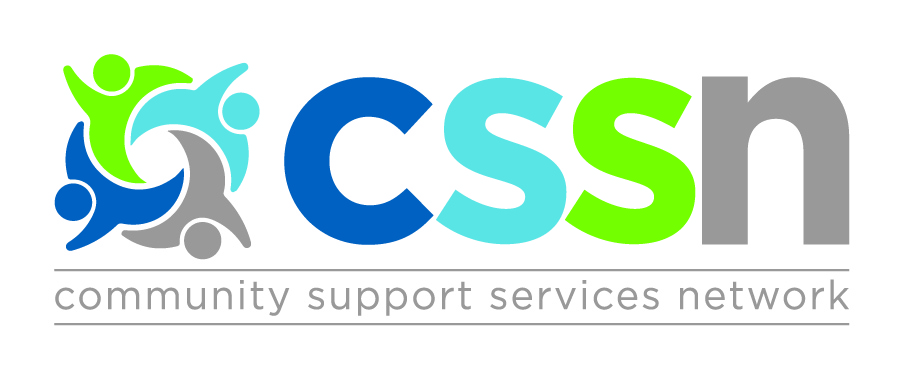 Central CSS Network MeetingWednesday September 26th, 20189:30am – Breakfast & Registration10:00am – 12:30pm – Meeting Newmarket Health Centre194 Eagle StNewmarket, ON  L3Y 1J6AGENDASub-Region Planning Group UpdatesCaregiver Support Framework (Presented by Sue Lantz & Loren Freid)HR Alliance UpdateVisual Map (from April 19th Strategy Session)Steering Committee ElectionsPlease RSVP by Friday September 21st, 2018http://cssnetwork.ca/event/network-meeting-sept-2018/